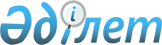 Об оказании единовременной социальной помощи
					
			Утративший силу
			
			
		
					Решение Шуского районного маслихата Жамбылской области от 5 апреля  2011 года № 32-8. Зарегистрировано Шуским управлением юстиции 22 апреля 2011 года за № 6-11-108. Утратило силу решением Шуского районного маслихата  Жамбылской области от 25 сентября 2012 года № 9-5      Утратило силу решением Шуского районного маслихата Жамбылской области от 25 сентября 2012 года № 9-5

      В соответствии с пунктом 5 статьи-18 Закона Республики Казахстан от 8 июля 2005 года «О государственном регулировании развития агропромышленного комплекса и сельских территорий» районный маслихат РЕШИЛ:



      1. За счет средств местного бюджета оказать единовременную социальную помощь на приобретение топлива в размере двух месячных расчетных показателей специалистам государственных организаций здравоохранения, социального обеспечения, образования, культуры и спорта, проживающим и работающим в сельских населенных пунктах Шуского района.



      2. Районному отделу занятости и социальных программ (Г.Керимбаева) обеспечить выплату единовременной социальной помощи.



      3. Настоящие решение вступает в силу со дня государственной регистрации в органах Юстиции и вводится в действие по истечении десяти календарных дней после дня его первого официального опубликования.

      

      Председатель сессии                        Секретарь маслихата 

      Н.Ибраимов                                 Б.Саудабаев
					© 2012. РГП на ПХВ «Институт законодательства и правовой информации Республики Казахстан» Министерства юстиции Республики Казахстан
				